The Headteacher will respond in writing to your request for Leave of Absence from School during term time.St Joseph’s Catholic Infant School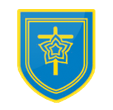 St Joseph’s Catholic Infant SchoolApplication for Exceptional Leave of AbsencePlease note: ‘parents should not normally take pupils on holiday during term time’ DfES Circular 10/99Parents who do take their children on holiday during term time without prior authorisation by their school, may be fined under Section 23 of the Anti-Social Behaviour Act 2003Application for Exceptional Leave of AbsencePlease note: ‘parents should not normally take pupils on holiday during term time’ DfES Circular 10/99Parents who do take their children on holiday during term time without prior authorisation by their school, may be fined under Section 23 of the Anti-Social Behaviour Act 2003Application for Exceptional Leave of AbsencePlease note: ‘parents should not normally take pupils on holiday during term time’ DfES Circular 10/99Parents who do take their children on holiday during term time without prior authorisation by their school, may be fined under Section 23 of the Anti-Social Behaviour Act 2003Application for Exceptional Leave of AbsencePlease note: ‘parents should not normally take pupils on holiday during term time’ DfES Circular 10/99Parents who do take their children on holiday during term time without prior authorisation by their school, may be fined under Section 23 of the Anti-Social Behaviour Act 2003Application for Exceptional Leave of AbsencePlease note: ‘parents should not normally take pupils on holiday during term time’ DfES Circular 10/99Parents who do take their children on holiday during term time without prior authorisation by their school, may be fined under Section 23 of the Anti-Social Behaviour Act 2003Application for Exceptional Leave of AbsencePlease note: ‘parents should not normally take pupils on holiday during term time’ DfES Circular 10/99Parents who do take their children on holiday during term time without prior authorisation by their school, may be fined under Section 23 of the Anti-Social Behaviour Act 2003Application for Exceptional Leave of AbsencePlease note: ‘parents should not normally take pupils on holiday during term time’ DfES Circular 10/99Parents who do take their children on holiday during term time without prior authorisation by their school, may be fined under Section 23 of the Anti-Social Behaviour Act 2003Name of Pupil:Name of Pupil:Proposed Dates of Absence: Proposed Dates of Absence: From:To: To: Reason for Absence:(Please give details and reasons for the proposed absence from school)The Headteacher will consider your request for exceptional Leave of Absence following government guidelines and the following points:Length of the proposed leaveAge of the pupilThe pupil’s general absence/attendance recordProximity of SATsPupil’s educational needsGeneral welfare of the pupilCircumstances of the requestPurpose of the leavePrevious term time leave/holidays takenWhen the request was madeReason for Absence:(Please give details and reasons for the proposed absence from school)The Headteacher will consider your request for exceptional Leave of Absence following government guidelines and the following points:Length of the proposed leaveAge of the pupilThe pupil’s general absence/attendance recordProximity of SATsPupil’s educational needsGeneral welfare of the pupilCircumstances of the requestPurpose of the leavePrevious term time leave/holidays takenWhen the request was madePLEASE NOTE THAT PARENTS ARE EXPECTED TO TAKE FAMILY HOLIDAYS DURING THE SCHOOL HOLIDAYSPLEASE NOTE THAT PARENTS ARE EXPECTED TO TAKE FAMILY HOLIDAYS DURING THE SCHOOL HOLIDAYSPLEASE NOTE THAT PARENTS ARE EXPECTED TO TAKE FAMILY HOLIDAYS DURING THE SCHOOL HOLIDAYSPLEASE NOTE THAT PARENTS ARE EXPECTED TO TAKE FAMILY HOLIDAYS DURING THE SCHOOL HOLIDAYSPLEASE NOTE THAT PARENTS ARE EXPECTED TO TAKE FAMILY HOLIDAYS DURING THE SCHOOL HOLIDAYSPLEASE NOTE THAT PARENTS ARE EXPECTED TO TAKE FAMILY HOLIDAYS DURING THE SCHOOL HOLIDAYSPLEASE NOTE THAT PARENTS ARE EXPECTED TO TAKE FAMILY HOLIDAYS DURING THE SCHOOL HOLIDAYSParent SignatureDateDateDatePrint NamePrint NameThe completed form should be submitted to the Headteacher not less than one month before the proposed period of absence.  This will be passed to the Governing Body of St Joseph’s Catholic Infant School for consideration.The completed form should be submitted to the Headteacher not less than one month before the proposed period of absence.  This will be passed to the Governing Body of St Joseph’s Catholic Infant School for consideration.The completed form should be submitted to the Headteacher not less than one month before the proposed period of absence.  This will be passed to the Governing Body of St Joseph’s Catholic Infant School for consideration.The completed form should be submitted to the Headteacher not less than one month before the proposed period of absence.  This will be passed to the Governing Body of St Joseph’s Catholic Infant School for consideration.The completed form should be submitted to the Headteacher not less than one month before the proposed period of absence.  This will be passed to the Governing Body of St Joseph’s Catholic Infant School for consideration.The completed form should be submitted to the Headteacher not less than one month before the proposed period of absence.  This will be passed to the Governing Body of St Joseph’s Catholic Infant School for consideration.The completed form should be submitted to the Headteacher not less than one month before the proposed period of absence.  This will be passed to the Governing Body of St Joseph’s Catholic Infant School for consideration.The completed form should be submitted to the Headteacher not less than one month before the proposed period of absence.  This will be passed to the Governing Body of St Joseph’s Catholic Infant School for consideration.The completed form should be submitted to the Headteacher not less than one month before the proposed period of absence.  This will be passed to the Governing Body of St Joseph’s Catholic Infant School for consideration.Your child’s attendance record will be taken into account.  If permission is refused, any absence for the above period will be recorded as unauthorised absence and will appear as such on your child’s attendance record and end of year report.Having a good education will help to give your child the best possible start in life.  If your child is absent for any period he/she may miss essential elements of their learning programme.Your child’s attendance record will be taken into account.  If permission is refused, any absence for the above period will be recorded as unauthorised absence and will appear as such on your child’s attendance record and end of year report.Having a good education will help to give your child the best possible start in life.  If your child is absent for any period he/she may miss essential elements of their learning programme.Your child’s attendance record will be taken into account.  If permission is refused, any absence for the above period will be recorded as unauthorised absence and will appear as such on your child’s attendance record and end of year report.Having a good education will help to give your child the best possible start in life.  If your child is absent for any period he/she may miss essential elements of their learning programme.Your child’s attendance record will be taken into account.  If permission is refused, any absence for the above period will be recorded as unauthorised absence and will appear as such on your child’s attendance record and end of year report.Having a good education will help to give your child the best possible start in life.  If your child is absent for any period he/she may miss essential elements of their learning programme.Your child’s attendance record will be taken into account.  If permission is refused, any absence for the above period will be recorded as unauthorised absence and will appear as such on your child’s attendance record and end of year report.Having a good education will help to give your child the best possible start in life.  If your child is absent for any period he/she may miss essential elements of their learning programme.Your child’s attendance record will be taken into account.  If permission is refused, any absence for the above period will be recorded as unauthorised absence and will appear as such on your child’s attendance record and end of year report.Having a good education will help to give your child the best possible start in life.  If your child is absent for any period he/she may miss essential elements of their learning programme.Your child’s attendance record will be taken into account.  If permission is refused, any absence for the above period will be recorded as unauthorised absence and will appear as such on your child’s attendance record and end of year report.Having a good education will help to give your child the best possible start in life.  If your child is absent for any period he/she may miss essential elements of their learning programme.Your child’s attendance record will be taken into account.  If permission is refused, any absence for the above period will be recorded as unauthorised absence and will appear as such on your child’s attendance record and end of year report.Having a good education will help to give your child the best possible start in life.  If your child is absent for any period he/she may miss essential elements of their learning programme.Your child’s attendance record will be taken into account.  If permission is refused, any absence for the above period will be recorded as unauthorised absence and will appear as such on your child’s attendance record and end of year report.Having a good education will help to give your child the best possible start in life.  If your child is absent for any period he/she may miss essential elements of their learning programme.LEAVE OF ABSENCE REQUEST – RESPONSE FORM (School use only)LEAVE OF ABSENCE REQUEST – RESPONSE FORM (School use only)LEAVE OF ABSENCE REQUEST – RESPONSE FORM (School use only)LEAVE OF ABSENCE REQUEST – RESPONSE FORM (School use only)LEAVE OF ABSENCE REQUEST – RESPONSE FORM (School use only)LEAVE OF ABSENCE REQUEST – RESPONSE FORM (School use only)LEAVE OF ABSENCE REQUEST – RESPONSE FORM (School use only)LEAVE OF ABSENCE REQUEST – RESPONSE FORM (School use only)LEAVE OF ABSENCE REQUEST – RESPONSE FORM (School use only)This absence request has been accepted                    [     ]This absence request has been accepted                    [     ]This absence request has been accepted                    [     ]This absence request has been accepted                    [     ]This absence request has been accepted                    [     ]This absence request has been accepted                    [     ]This absence request has been accepted                    [     ]This absence request has been accepted                    [     ]This absence request has been accepted                    [     ]This absence is unauthorised                                         [     ]This absence is unauthorised                                         [     ]This absence is unauthorised                                         [     ]This absence is unauthorised                                         [     ]This absence is unauthorised                                         [     ]This absence is unauthorised                                         [     ]This absence is unauthorised                                         [     ]This absence is unauthorised                                         [     ]This absence is unauthorised                                         [     ]SignedDateDateDate